MISSION PLANMISSION PLANMISSION PLANMISSION PLANFLIGHT ID20230909H1STORMAL13/LEEMISSION ID0913ATAIL NUMBERNOAA-42TASKINGEMCPLANNED PATTERNButterflyMISSION SUMMARYMISSION SUMMARYMISSION SUMMARYMISSION SUMMARYTAKEOFF [UTC]2024LANDING [UTC]0254TAKEOFF LOCATIONSTXLANDING LOCATIONSTXFLIGHT TIME6.5BLOCK TIME6.7TOTAL REAL-TIME RADAR ANALYSES(Transmitted)5 (5)TOTAL DROPSONDES Deployed (Transmitted)31 (29)OCEAN EXPENDABLES (Type)  4 (4) AXBTssUAS (Type)N/AAPHEX EXPERIMENTS / MODULESOcean Winds ModuleOcean Winds ModuleOcean Winds ModuleHRD CREW MANIFESTHRD CREW MANIFESTHRD CREW MANIFESTHRD CREW MANIFESTLPS ONBOARDHazeltonLPS GROUNDRogersTDR ONBOARDHazeltonTDR GROUNDAlveyASPEN ONBOARDSellwoodASPEN GROUNDNESDIS SCIENTISTSZhang, Sapp, Jelenak, BjorlandZhang, Sapp, Jelenak, BjorlandZhang, Sapp, Jelenak, BjorlandGUESTS (Affiliation)Buohoo (Axios)Buohoo (Axios)Buohoo (Axios)AOC CREW MANIFESTAOC CREW MANIFESTAOC CREW MANIFESTAOC CREW MANIFESTPILOTSDoremus/Rannenberg/Palmer Doremus/Rannenberg/Palmer Doremus/Rannenberg/Palmer NAVIGATORHough/SchaeferHough/SchaeferHough/SchaeferFLIGHT ENGINEERSStokes/GeeStokes/GeeStokes/GeeFLIGHT DIRECTORZawislak/ParrishZawislak/ParrishZawislak/ParrishDATA TECHNICIANMcAlisterMcAlisterMcAlisterAVAPSWaggoner/SantoniWaggoner/SantoniWaggoner/SantoniPRE-FLIGHTPRE-FLIGHT Flight Plan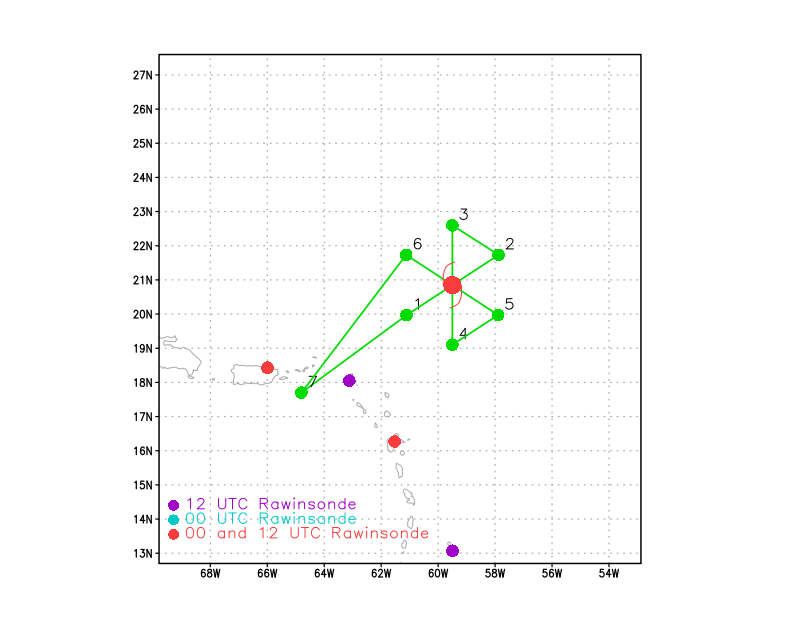 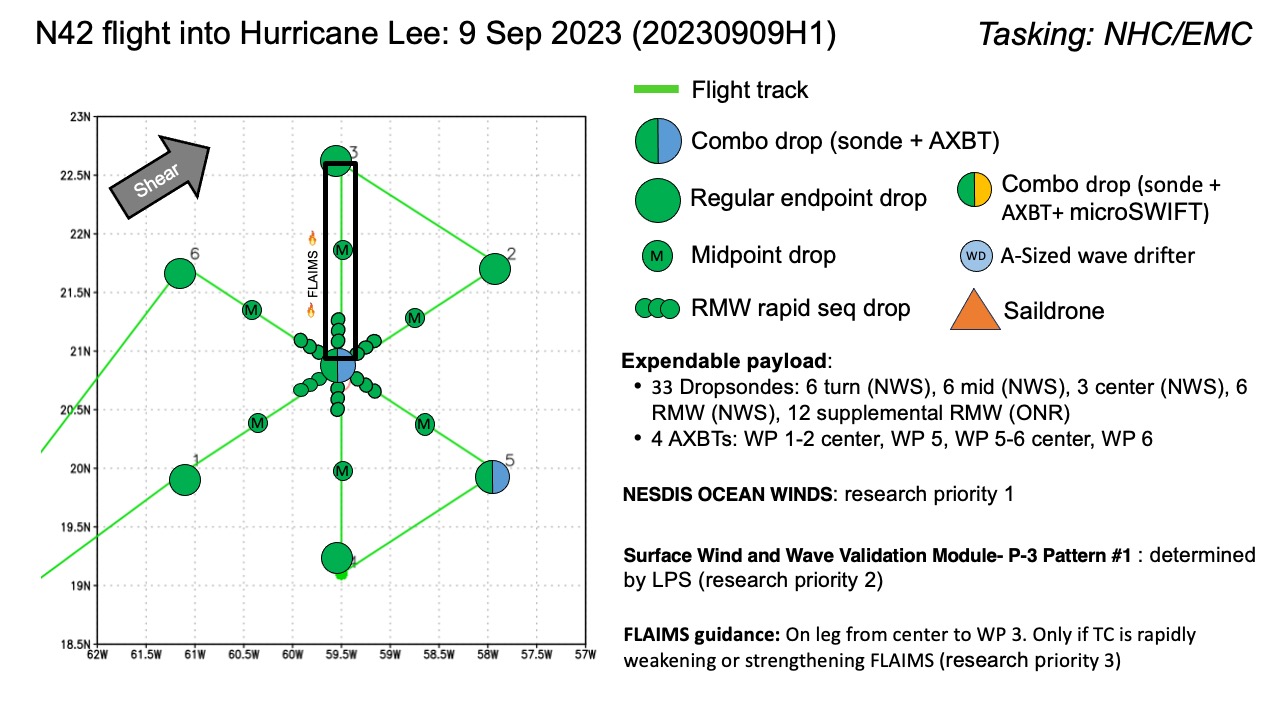 Butterfly pattern, IP on SW side, 105 nm legs. Flight altitude 8 or 10 kft. After completion of the butterfly, attempt several modules, with the order of priority the Ocean Winds module, SFMR wind/wave validation, and FLAIMS (if Lee is intensifying or weakening)Expendable DistributionSondes at endpoints, midpoints, RMWs, centers. 3 RMWs possible if winds seem useful. BTs at initial center, and center and endpoints on last leg.Preflight Weather BriefingLee appears to be a steady-state Category 3 hurricane after battling with some shear and dry air intrusions over the last day. The forecast is for the shear to drop which may allow for some additional intensification in the next day or two.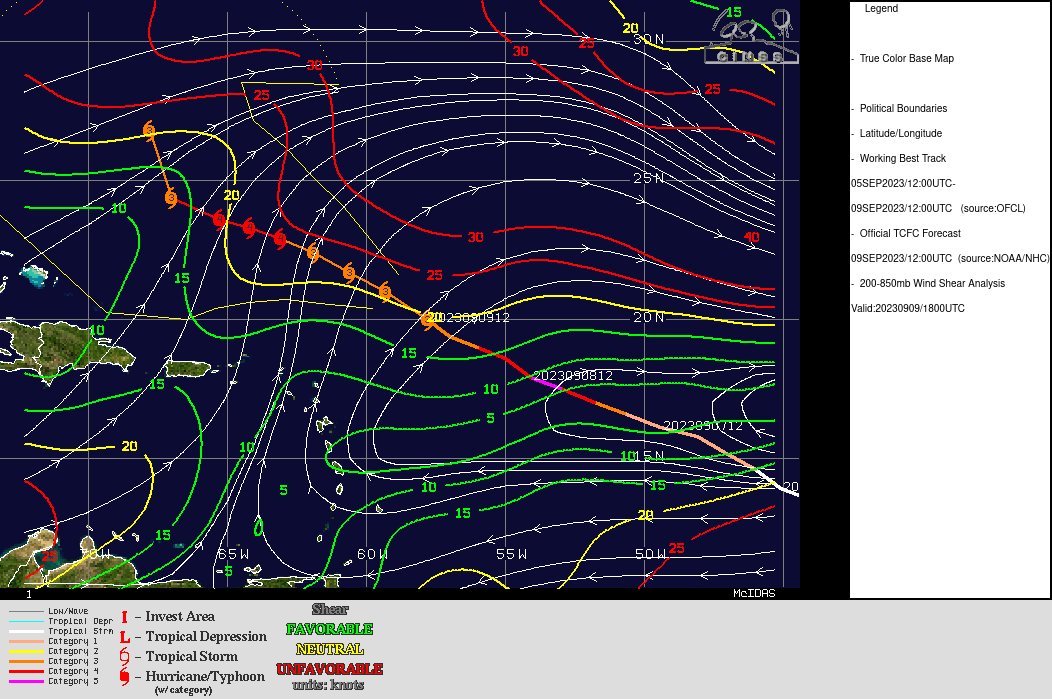 Lee is showing recurring bursting occurring. Initiation of bursts consistent with notion of southwesterly shear impacting the storm. Numerous lightning flashes in the coldest cloud tops as convection develops and matures on the northwest (left of shear) side of storm.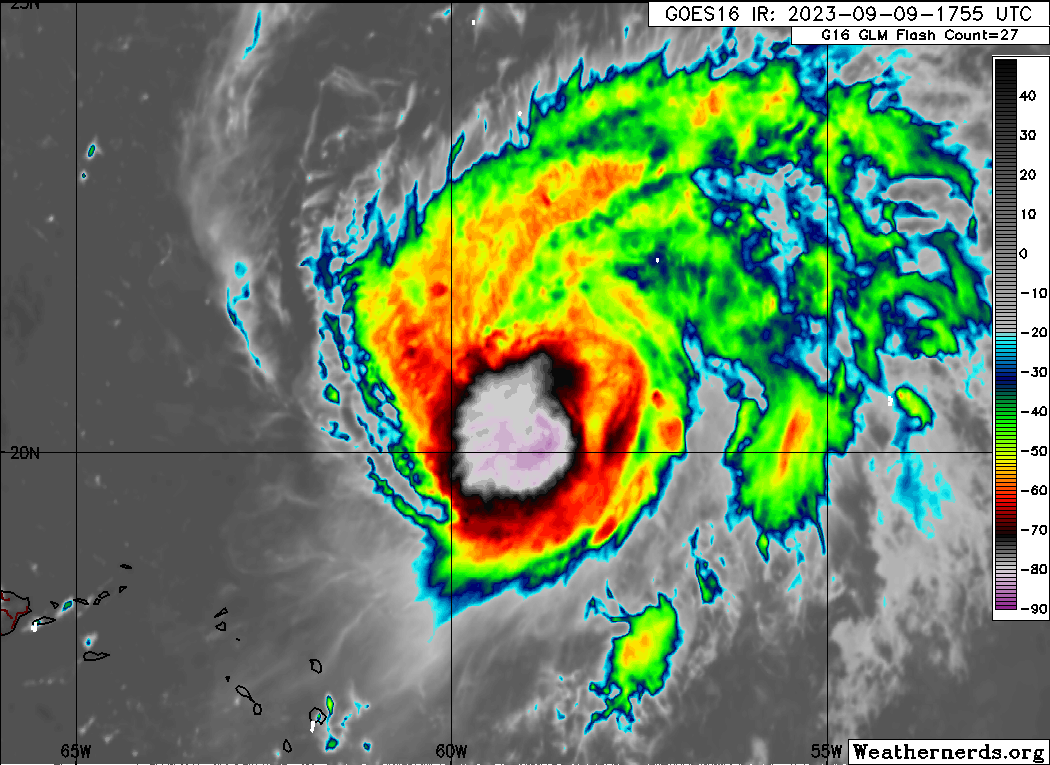 Instrument Notes Instruments working overall. We are operating with a slightly degraded MMR (no navigation capability)IN-FLIGHTIN-FLIGHTTime [UTC]Event2024Take-off from STX2054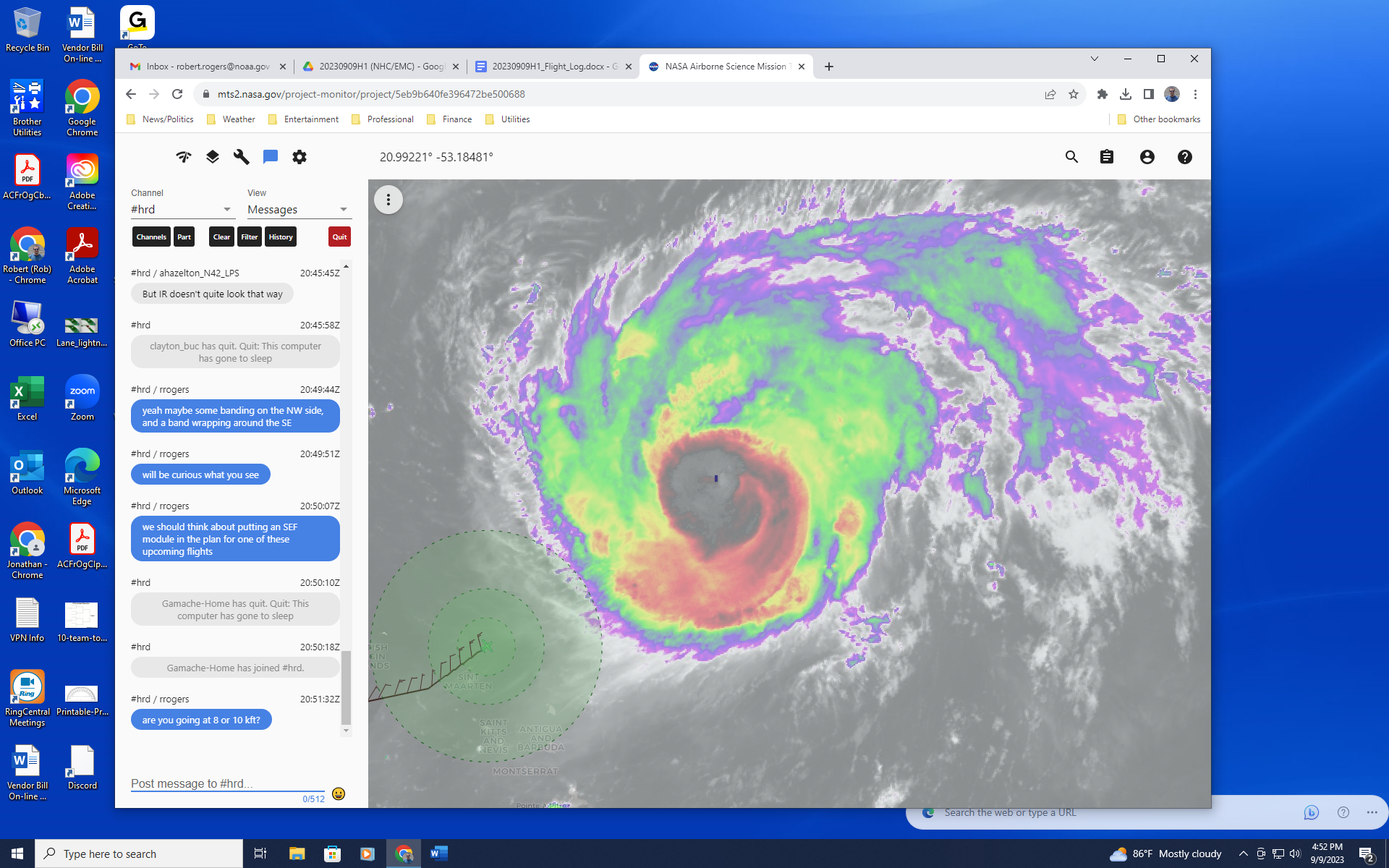 P-3 on ferry to IP, IR image shows obscured eye, CDO, some evidence of banding structures on east side wrapping around to south side, and extending out in the northwest quadrant2106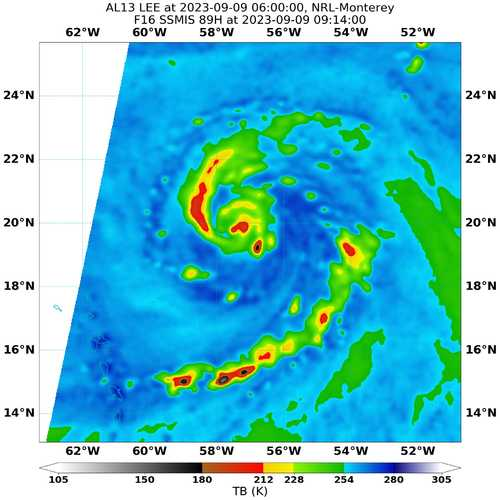 Most recent microwave overpass with good coverage (0914 UTC, or about 12 h prior) showed bands coming out into northwest quadrant, and an outer band wrapping around the east and southeast sides. This appears generally consistent with the IR presentation shown above, even though this microwave image is 12 h old.2117Descending to IP2126At IP, sonde 1, SW endpt2130FL winds 30 m/s even ~80 nm SW of center2139Sonde 2, SW midpt2139Encountered a slight local FL wind maximum about 50 nm SW of center, not really co-located with much precipitation. MMR showing concentric eyewalls.2146Sonde 3, outer eyewall SW. Sonde failed, no backup2147Eye is open SW2149Onboard LPS reports pressure field seems broader than yesterday2150Both FL and SFMR winds show a local spike in winds on SW inbound leg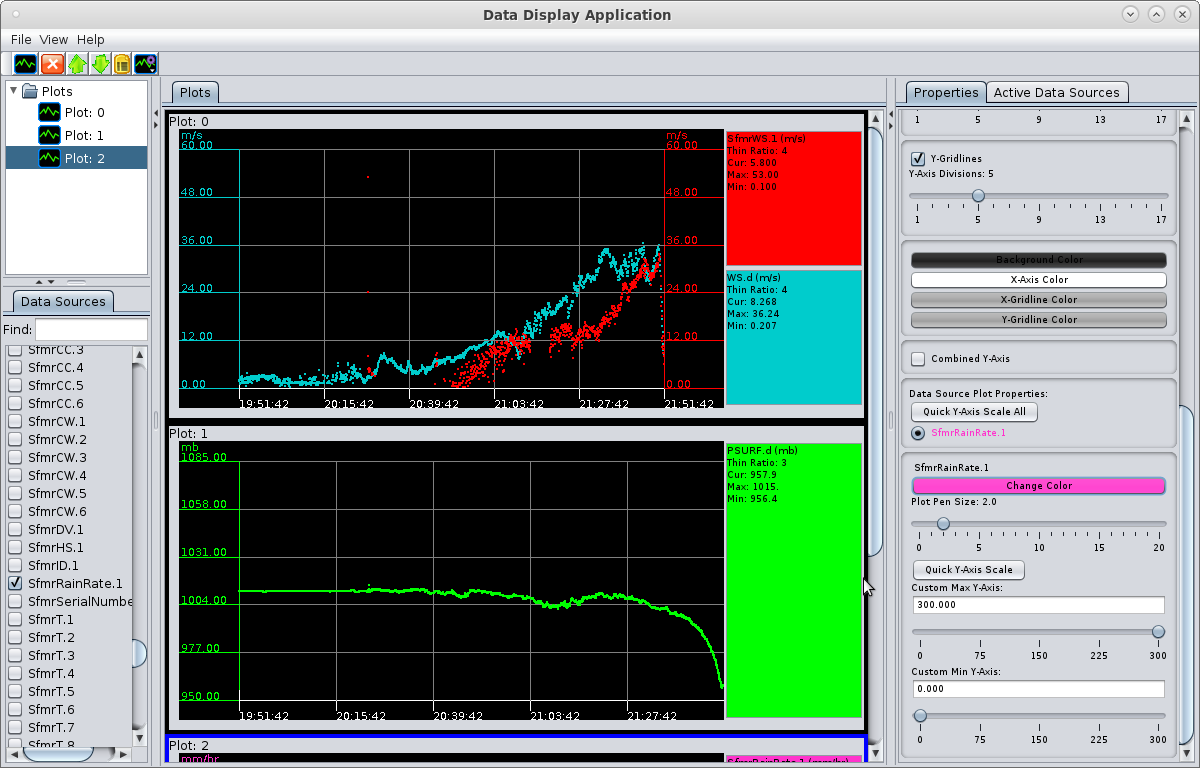 2150Sonde 4, SW inner RMW.2152Sonde 5, center drop, combo (BT1). 29.09 C SST2154Sondes 6,7, rapid-fire drops NE RMW2155Sonde 8, NE RMW2201Concentric eyewalls, inner at 20 nm, outer at 80 nm2203Sonde 9, NE midpt2208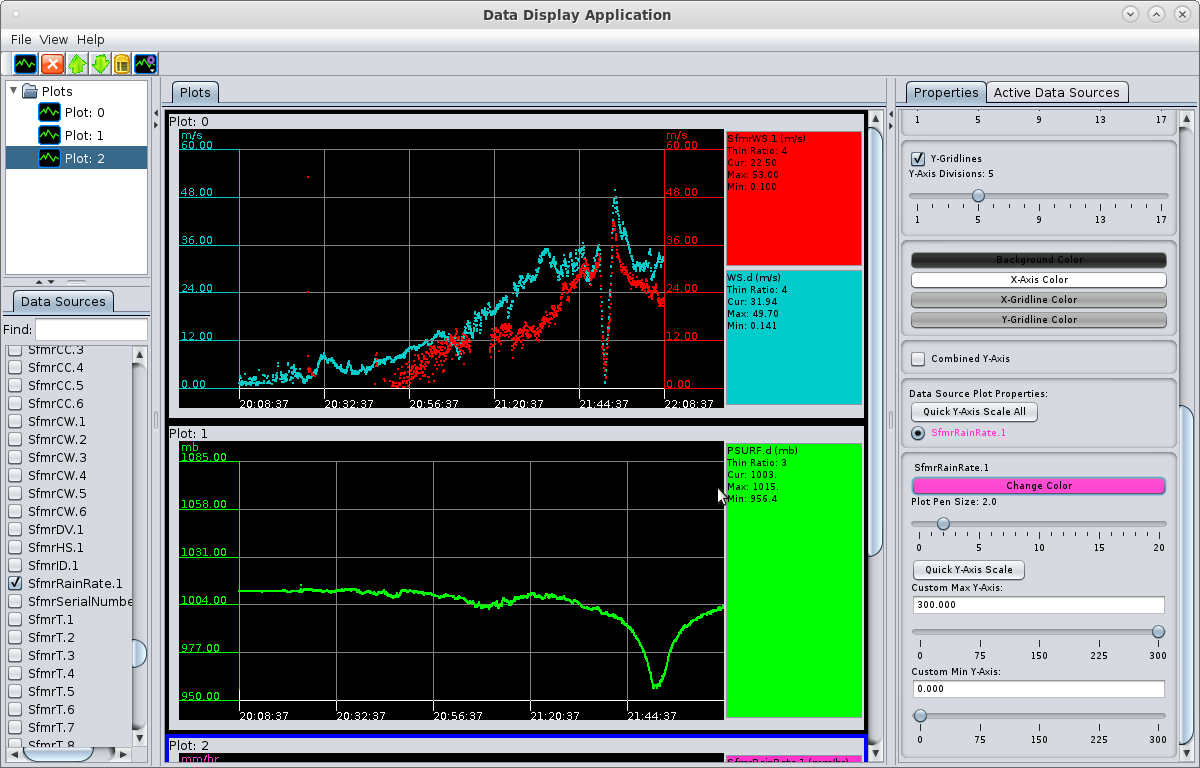 Time series of FL and SFMR winds shows a highly asymmetric storm from SW to NE eyewall. Multiple maxima on SW side, some indications on NE side.2218Sonde 10, NE endpt2245Sonde 11, inbound N endpt2254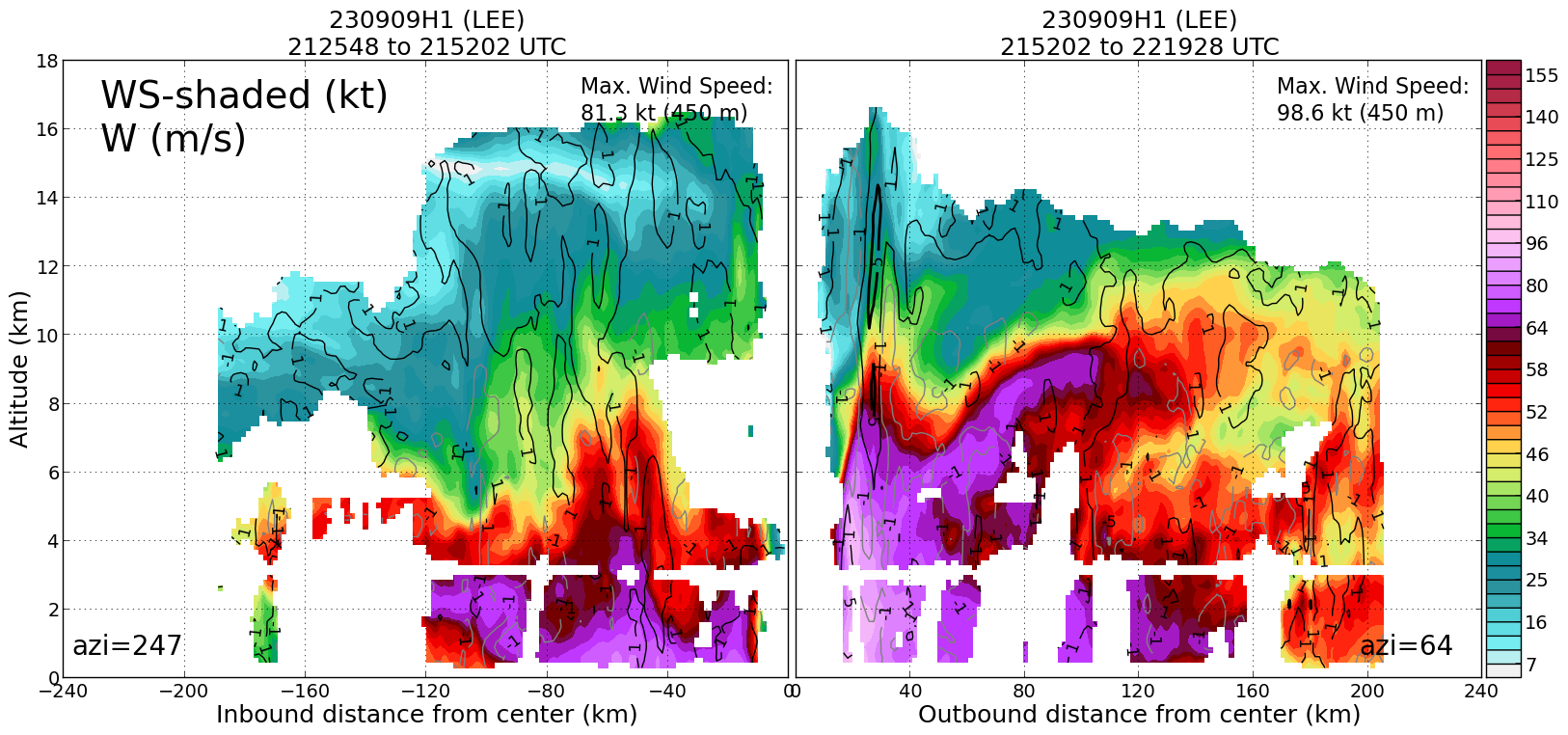 Profile analysis shows outer wind maximum on the SW side, broad wind field with upper-level wind maximum sloping outward on the NE side2254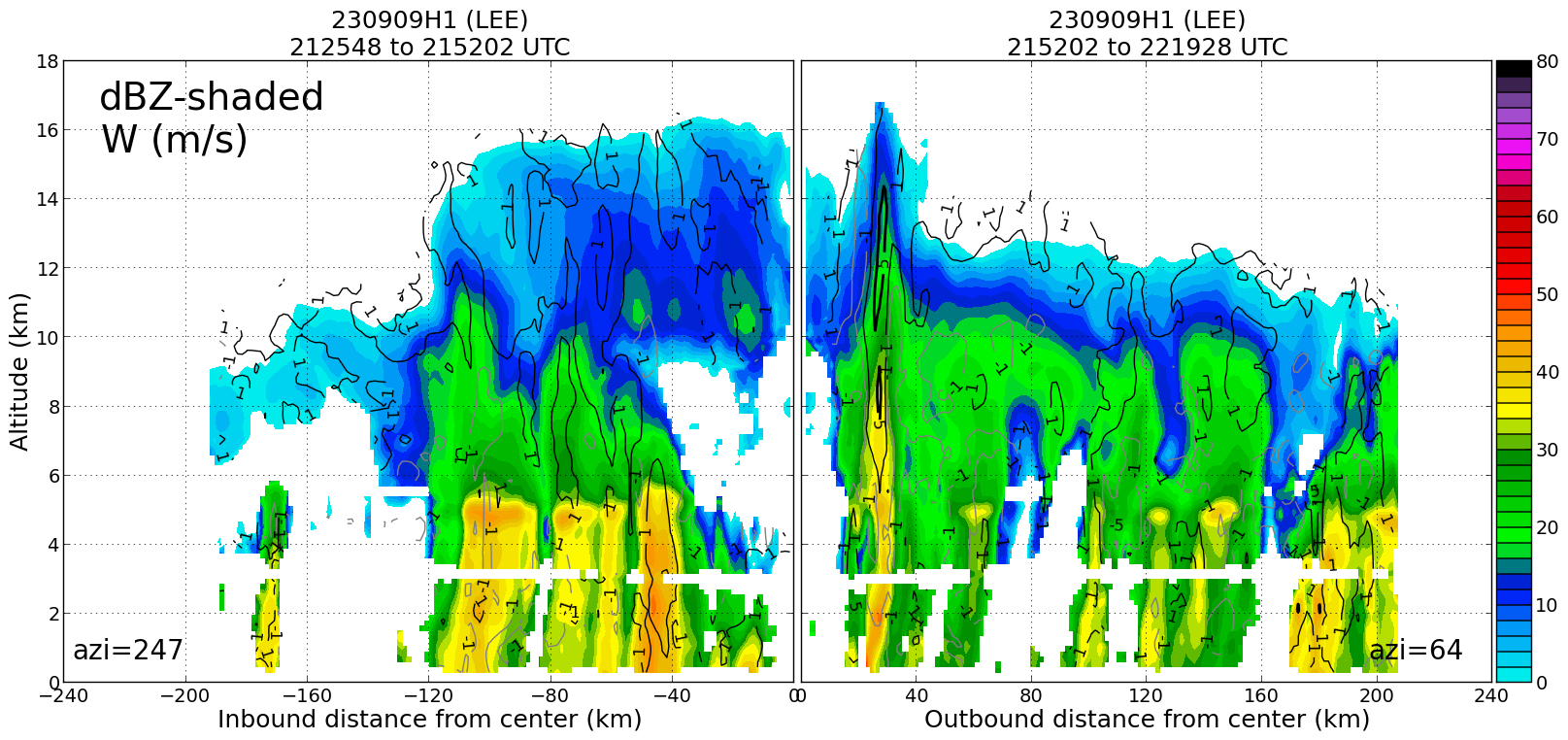 Reflectivity analysis shows broad area of stratiform precipitation, moderate convection on the SW side, deep convection in the NE eyewall and more mixed convective/stratiform region outer NE2257Sonde 12, midpt N2300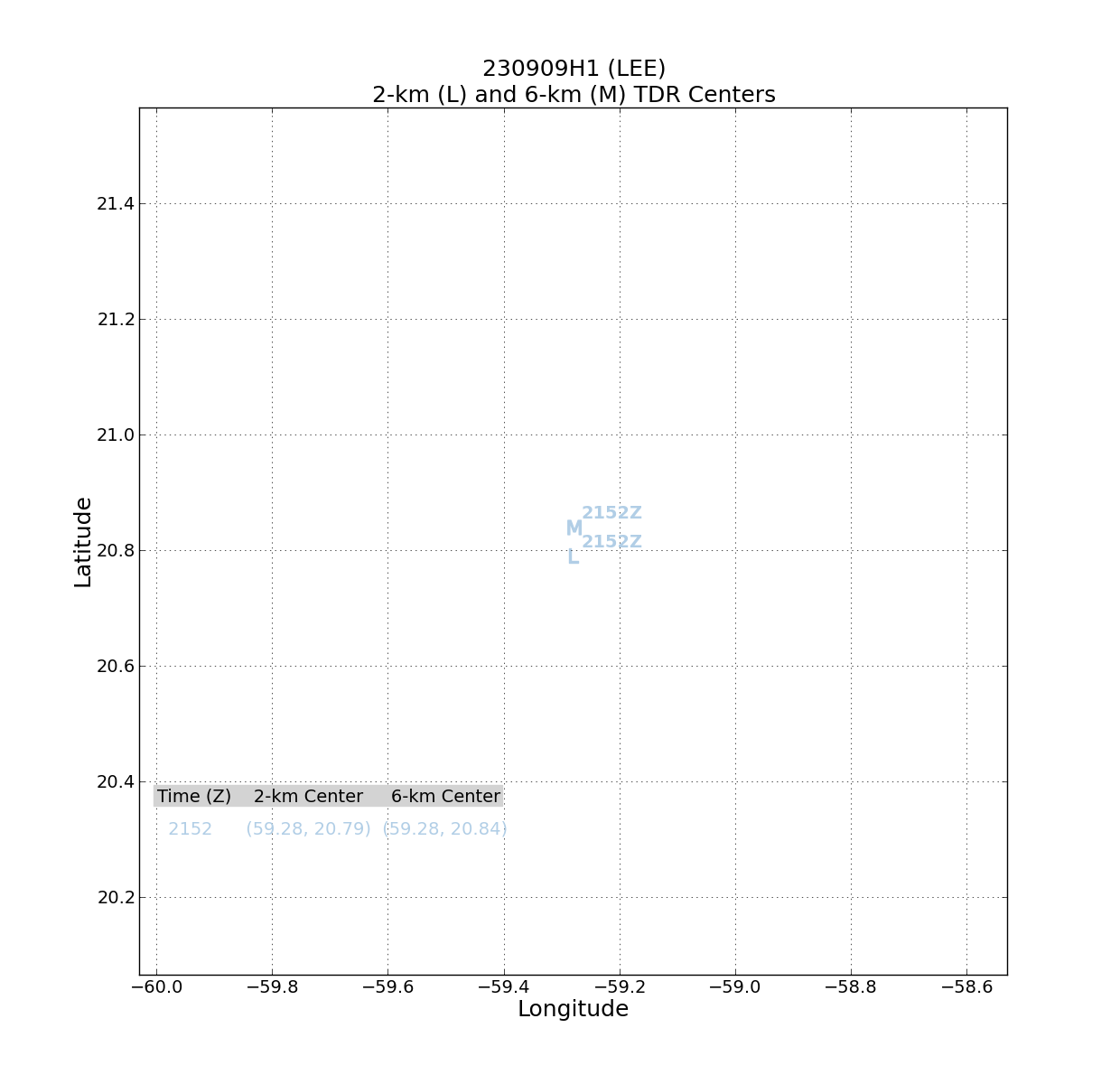 Storm seems to be pretty aligned between 2 and 6 km2309SFMR plots. Snapshots of possible rain spikes with SFMR wind dropouts in the N eyewall.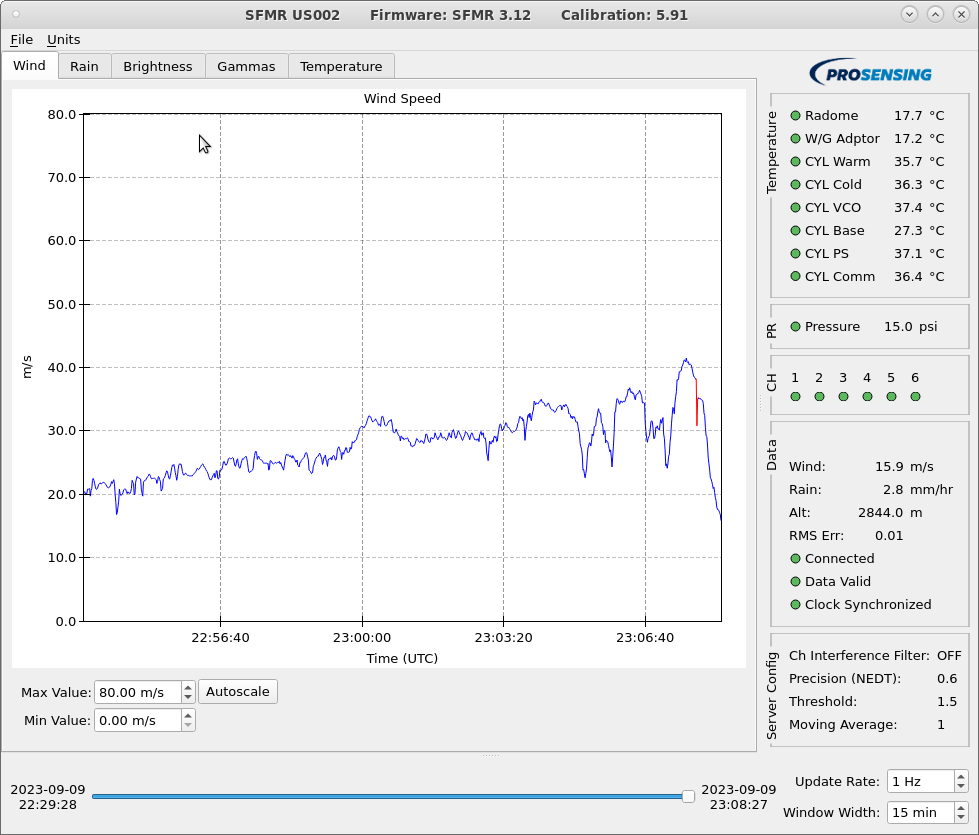 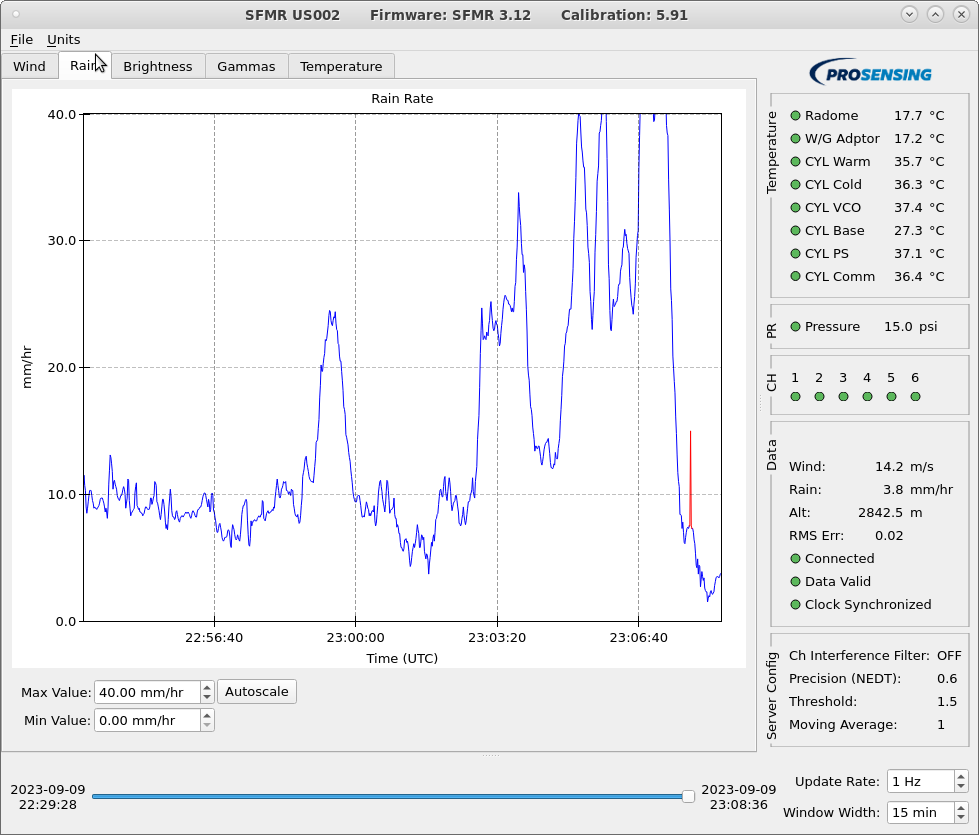 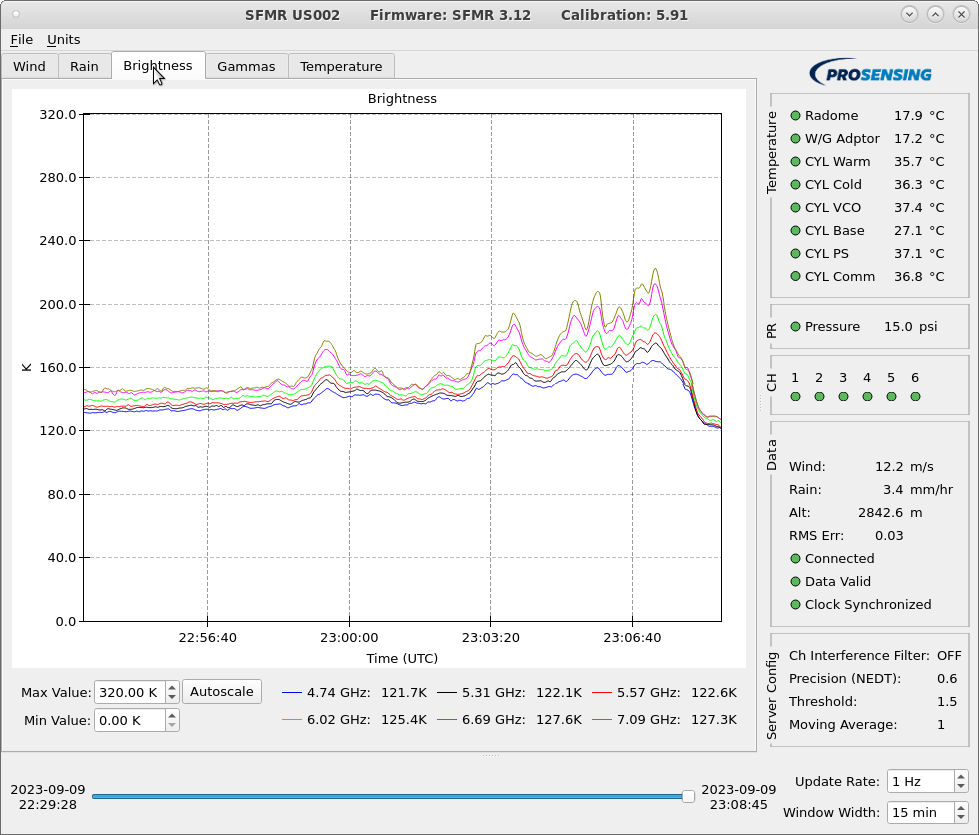 2303Sonde 13, 1st RMW N2304Sonde 14, 2nd RMW N2305Sonde 15, 3rd RMW N2306Sonde 16, 4th RMW N2309Sonde 17, center2313Sonde 18, RMW S2318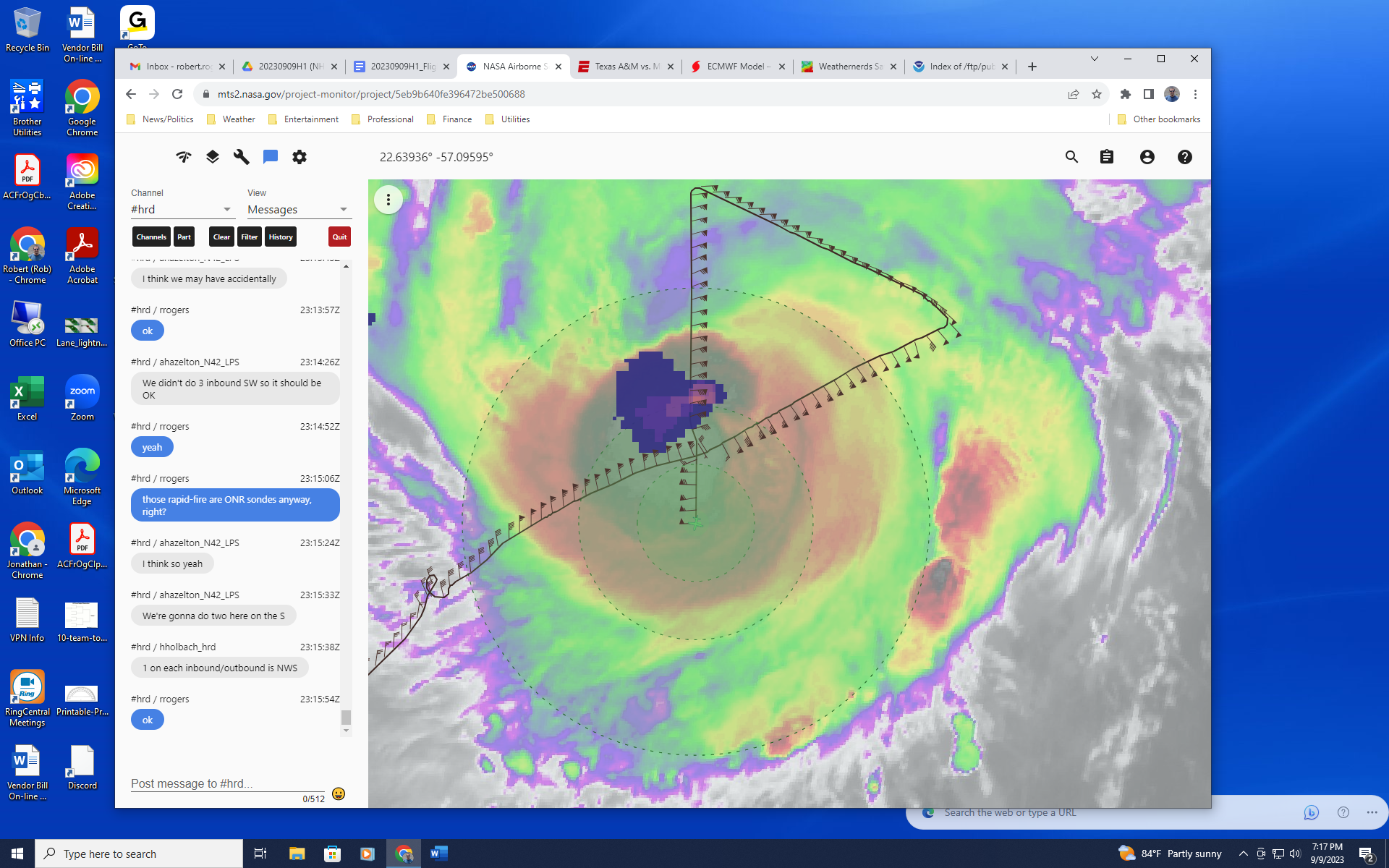 Extensive area of lightning in the NW eyewall2322Sonde 19 midpt S2333Sonde 20, endpt S2351Plan for mission after butterfly pattern is complete: We are probably gonna try to come back in from the NW to the center, then go out 45 degrees to a turn point, come back in, drop a sonde (or two) and overfly. Then come back in along that radial, and repeat. Working our way counter-clockwise (downwind)2352Comparisons of SFMR with new IWRAP rain rate and surface 10 m scatterometer wind retrieval (not corrected for rain attenuation yet so they should be lower than SFMR) products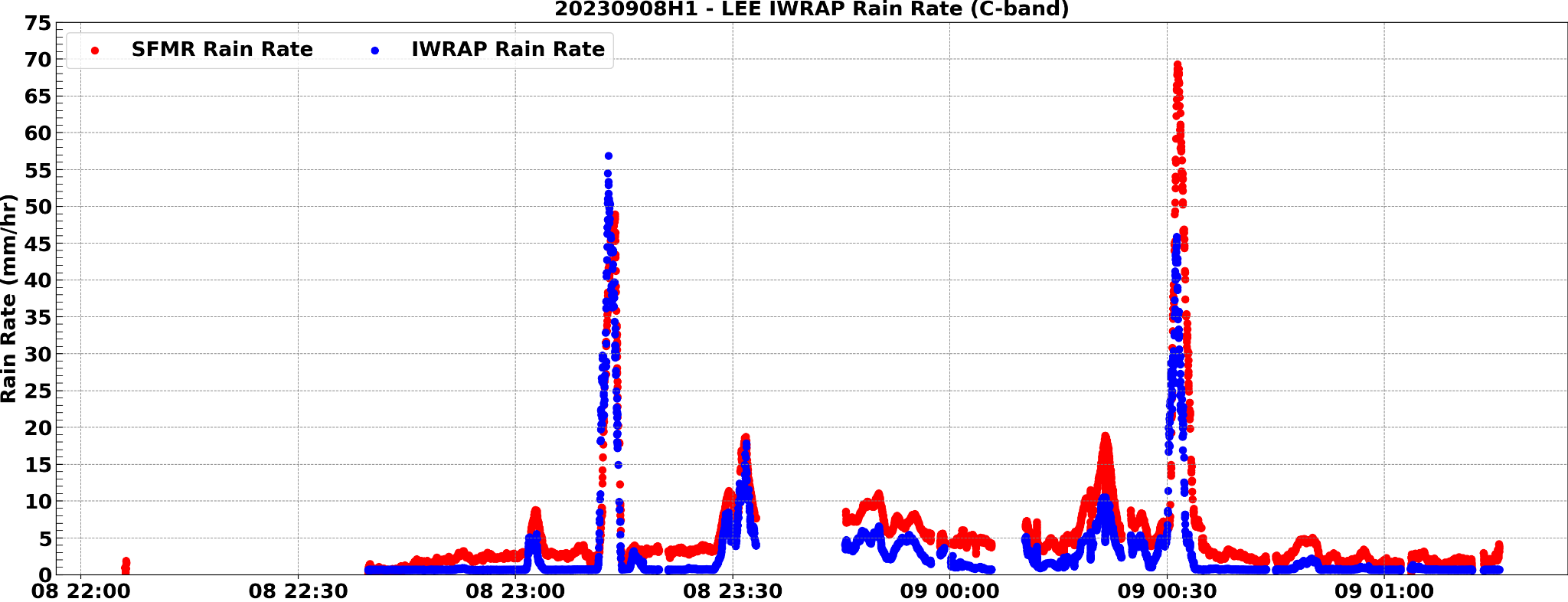 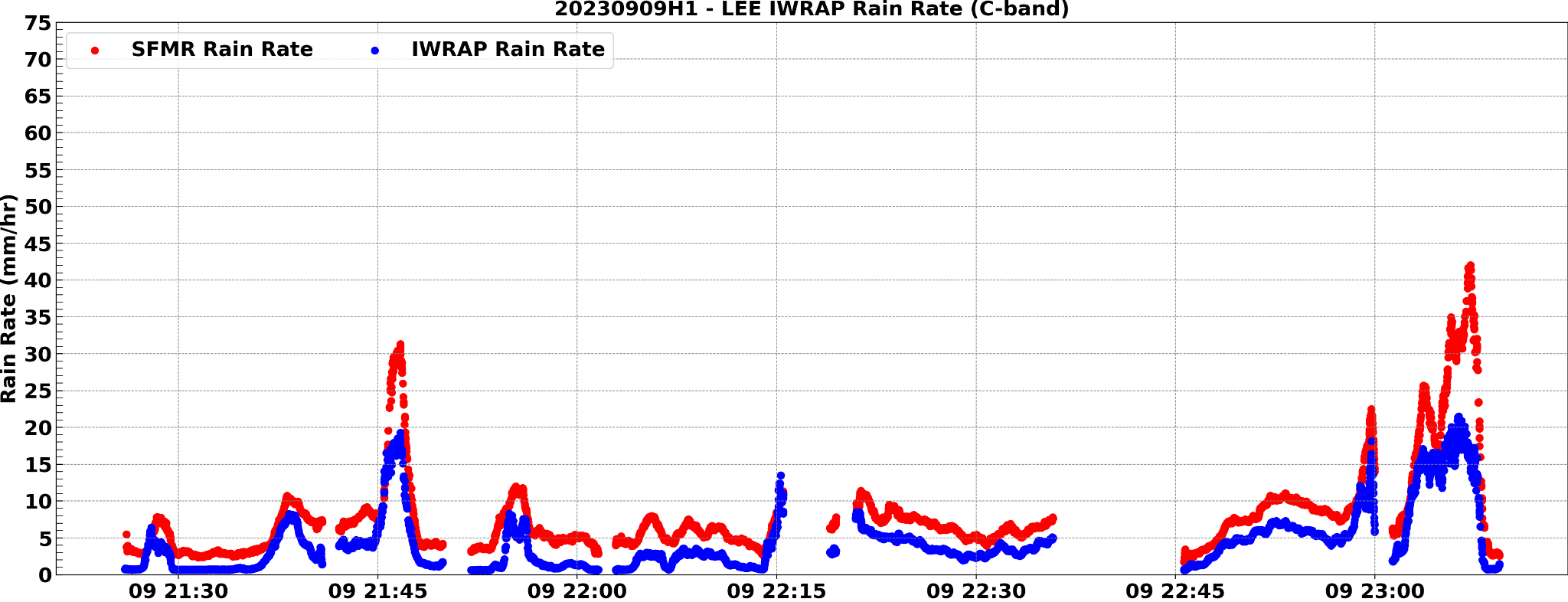 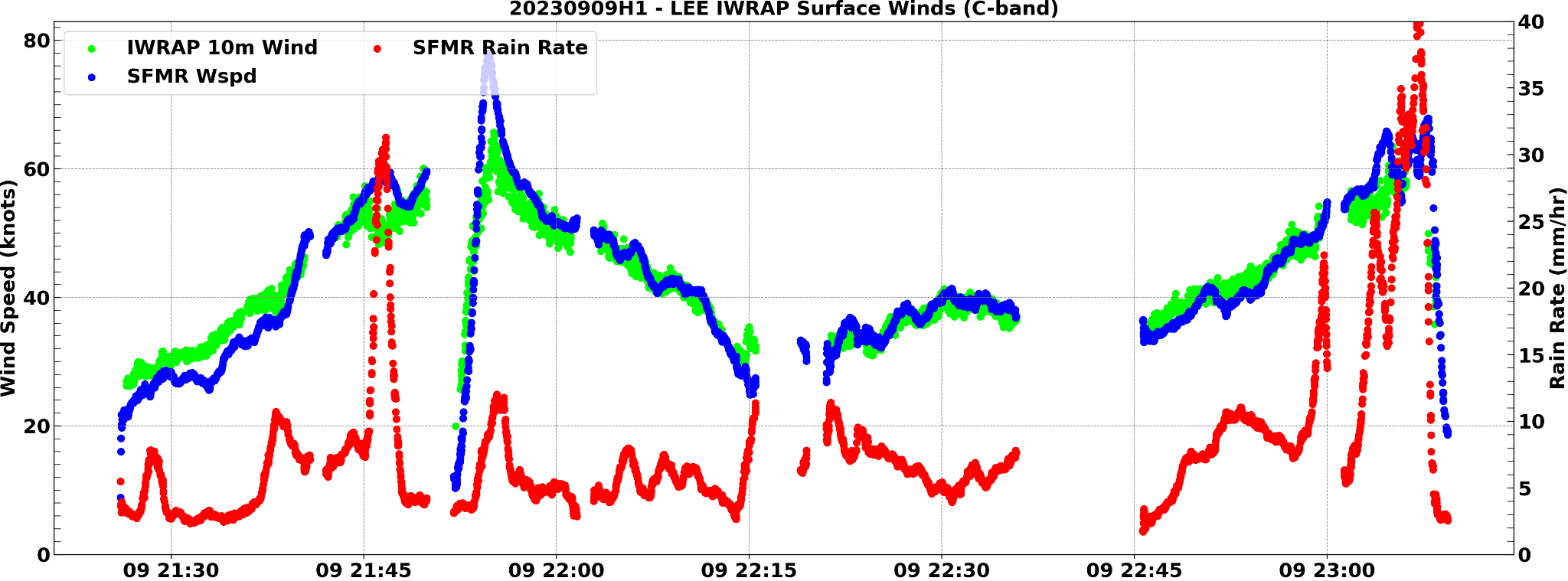 2354Sonde 21, endpt SE, combo (BT3), 29.41 C SST0005MMR and nose radar indicate the outer eyewall may be contracting0006Sonde 22, midpt SE0016Sonde 23, RMW SE0018Sonde 24, center drop0019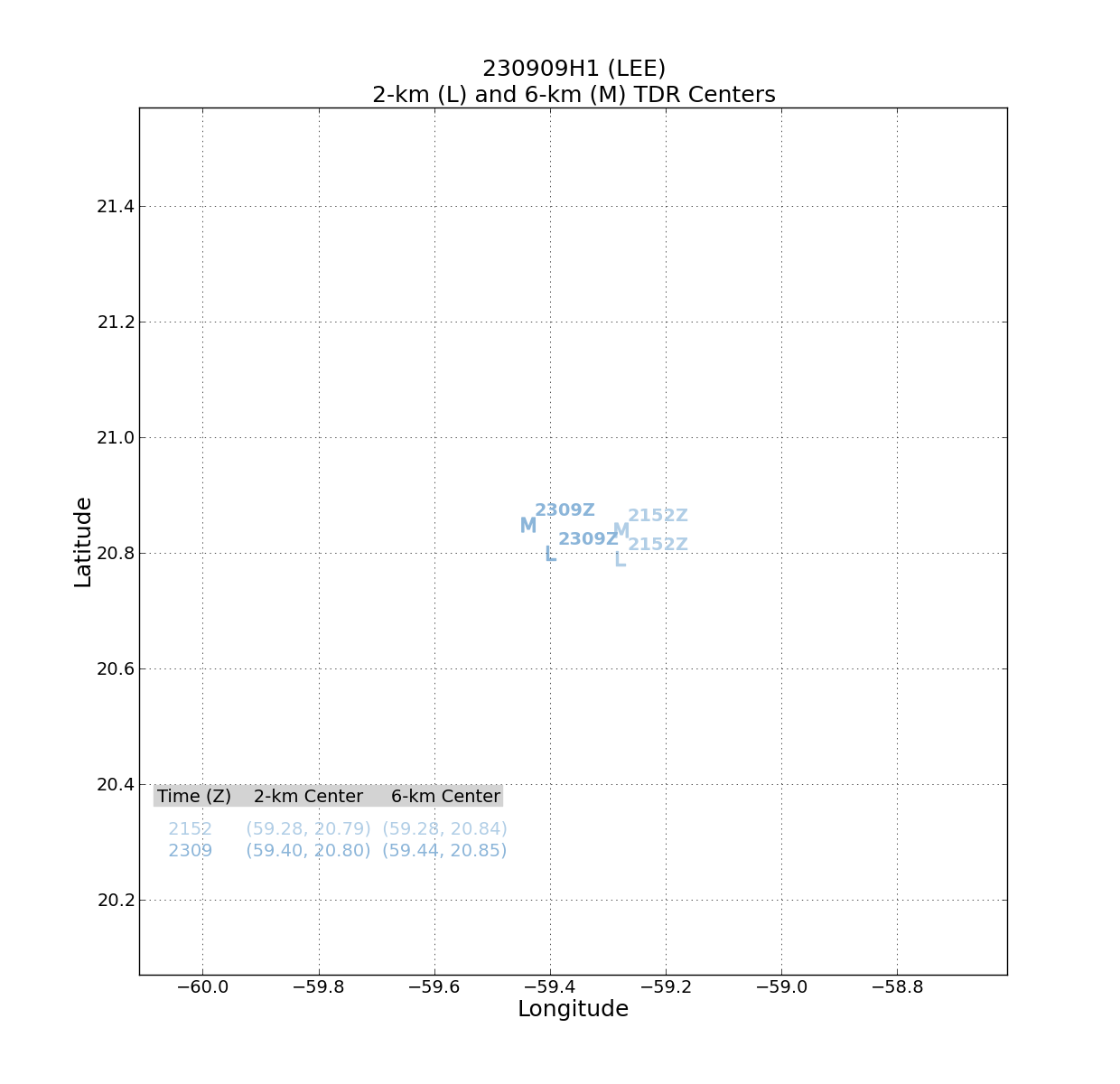 Tilt from 1st to 2nd pass shows 6-km center now NW of 2-km center, possible precession upshear?0021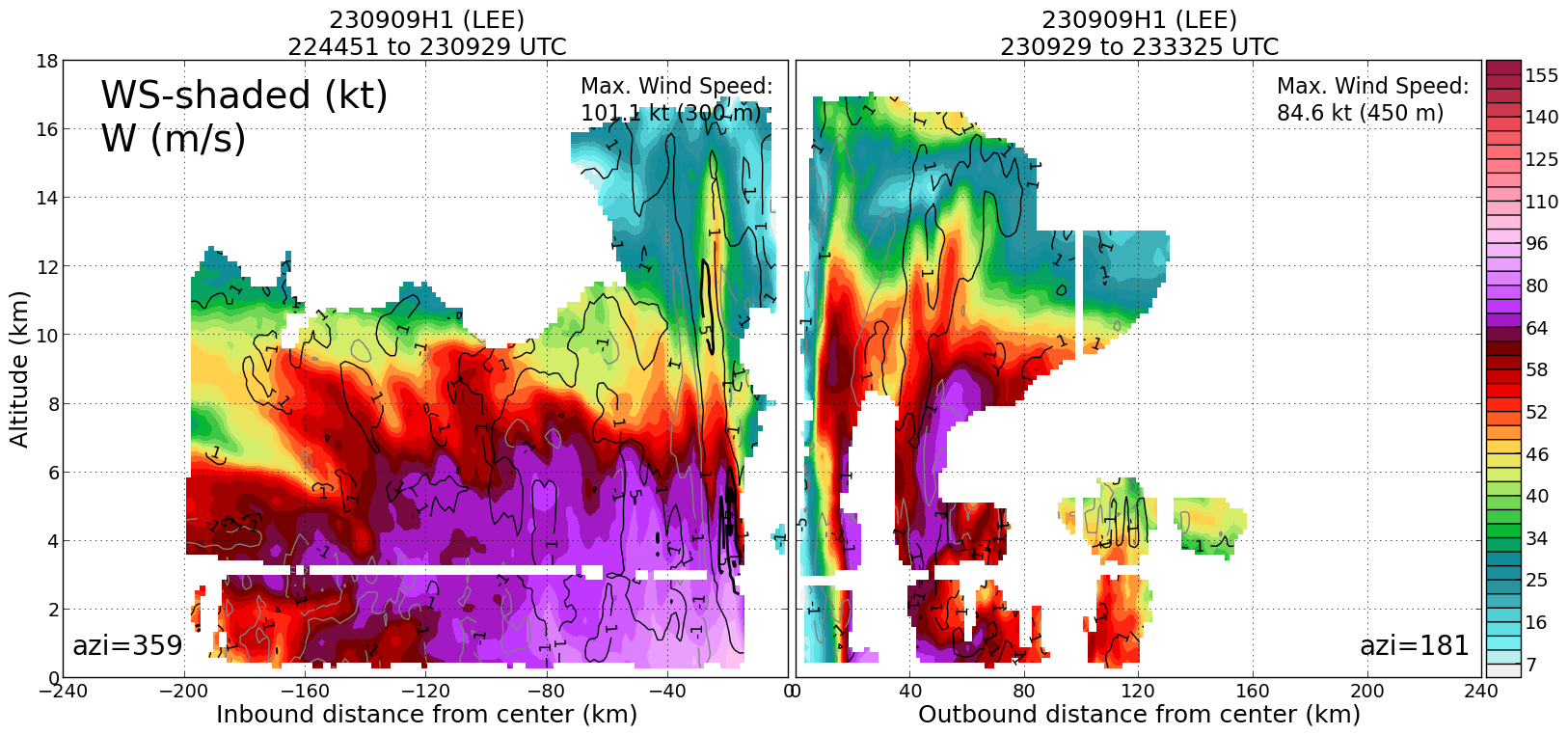 Profile analysis shows very broad wind field on N side, secondary wind maximum at around 120 km N of center0020Sonde 25, 1st NW RMW0021Sonde 26, 2nd NW RMW0021Sonde 27, 3rd NW RMW0022Sonde 28, 4th NW RMW0023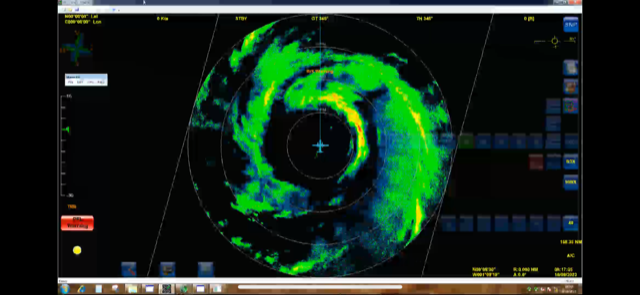 MMR picture of the eye at 0018 UTC0030Sonde 29, midpt NW0044Sonde 30, endpt NW, combo0053Sonde 31, end NW (Backup)0110Updated plan for module: inbound from NW, out 45, in 45, drop RMW, to center, overfly splash, inbound from that point, drop RMW, overfly (probably NW/W) and then RTB 0118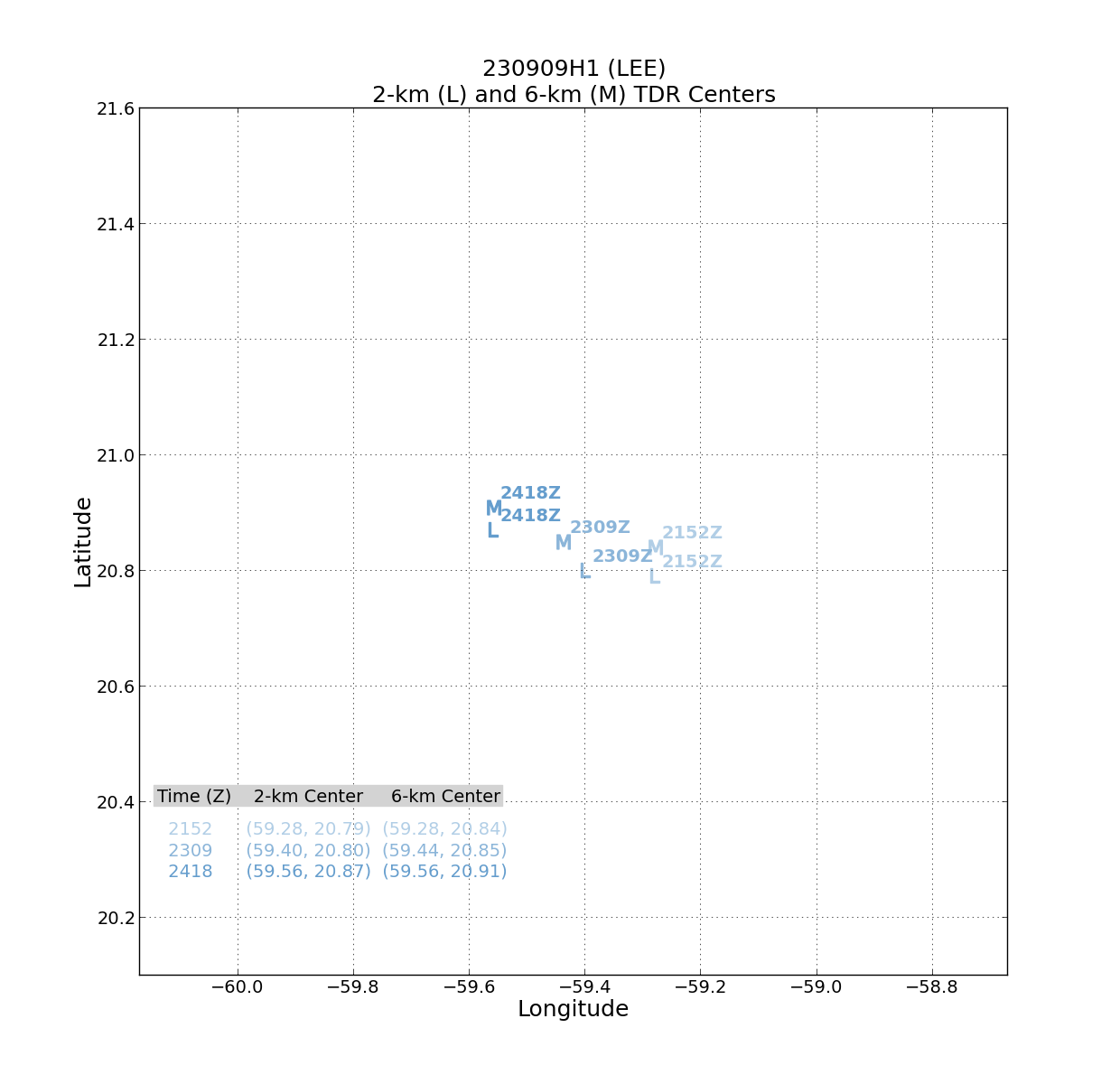 Centers on 3rd pass show vortex better-aligned from previous two passes, toward the N with tilt0120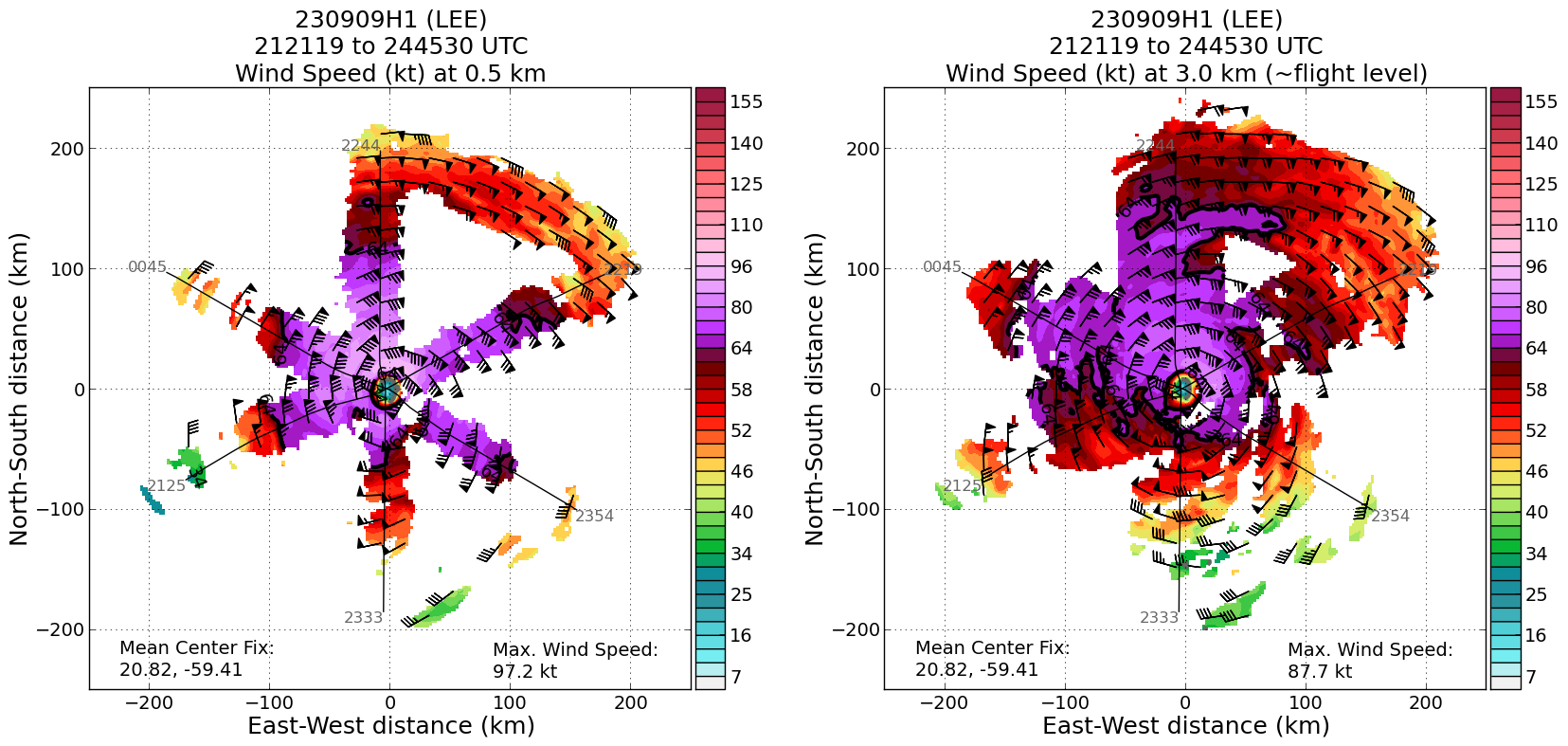 Composite shows strongest winds in eyewall in the NE. Some indication of an outer wind speed max at 3 km in the NW and N quadrants0121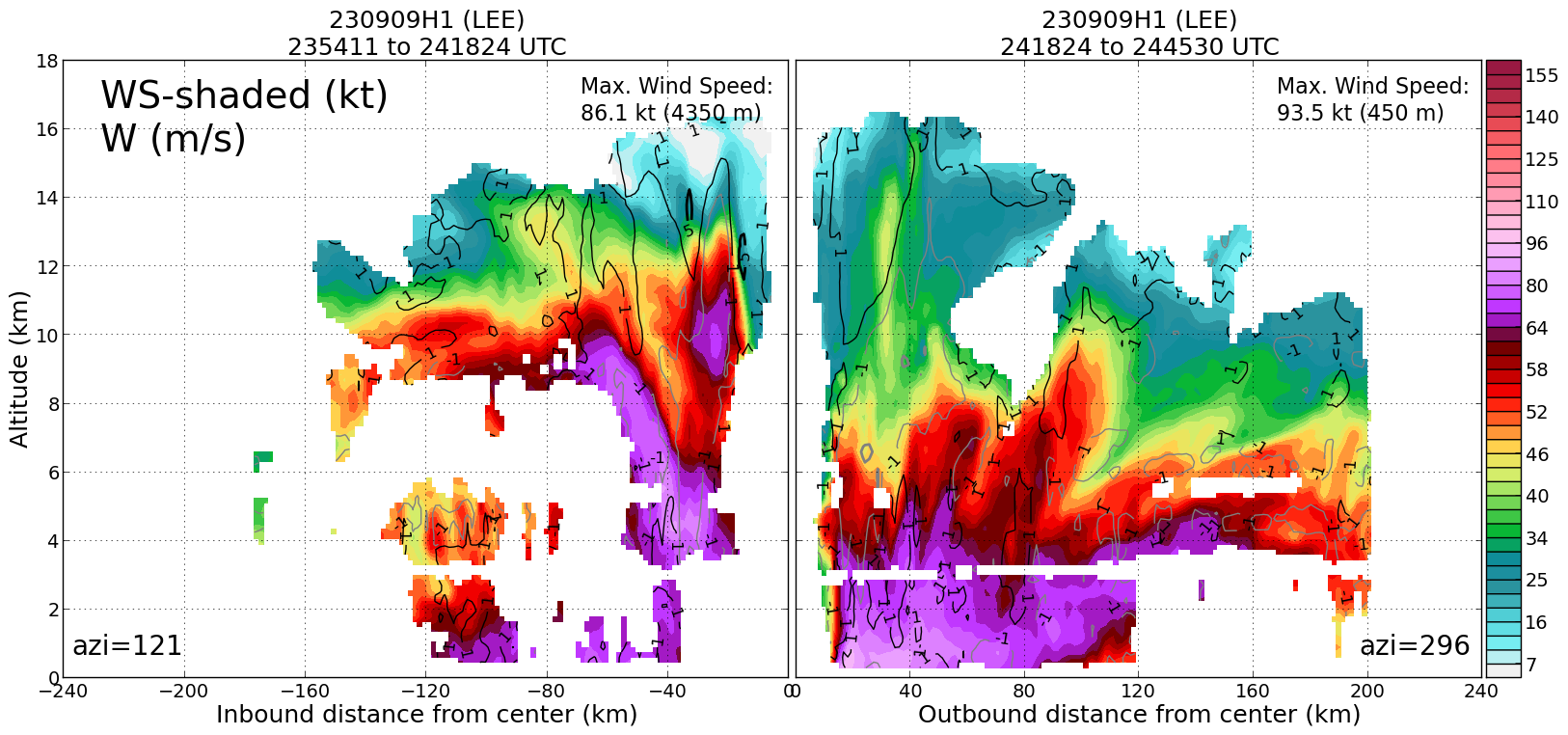 Profile on the NW side confirms this outer wind maximum. Multiple maxima in fact (DSL quad).0127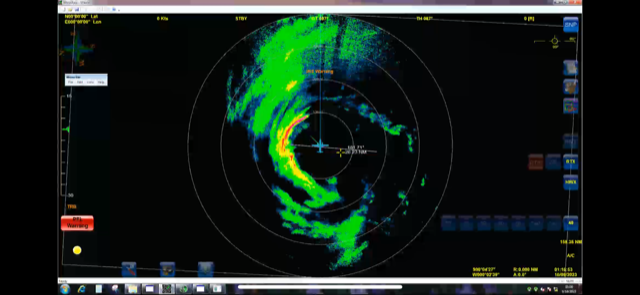 MMR view of eyewall at 0119 UTC. Aircraft pointing toward NE, showing asymmetric eyewall open on the S and SE.0129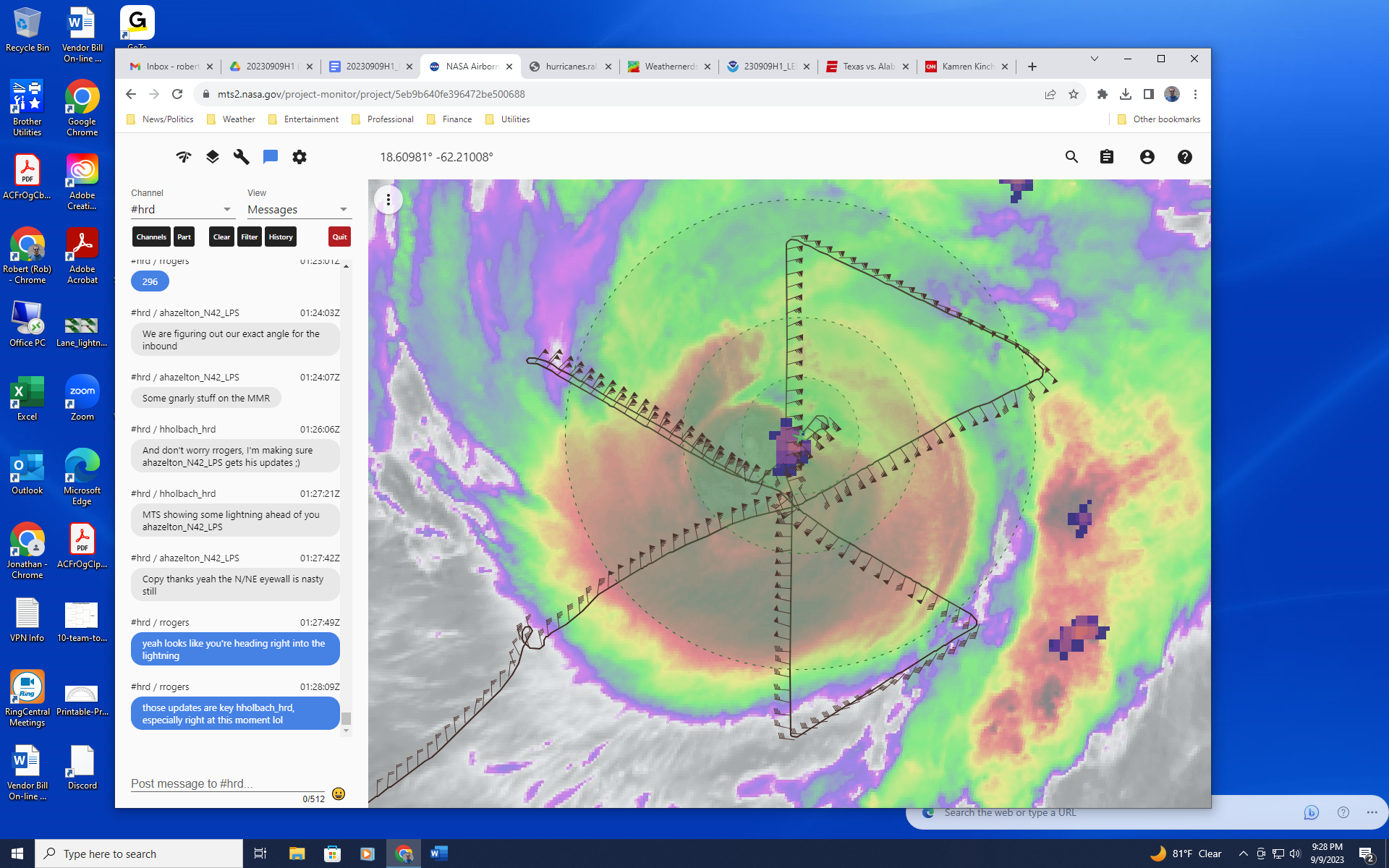 Aircraft coming back inbound as part of Ocean Winds module. Encountering turbulent conditions in the NE eyewall. Lightning in vicinity as well.0130An issue arose with the MMR, mission is cutting off science and modules, and returning to base0250Land in STX << INSERT ADDITIONAL ROW AS NEEDED >>POST-FLIGHTPOST-FLIGHTMission SummaryPrimary butterfly pattern was flown successfully. TC remains steady-state, with evidence of multiple wind maxima particularly on the NW side, but also SW and NE. System remains essentially aligned, with tilt magnitude on the order of 6-7 km, with tilts toward the N or NNW. Concentric eyewalls likely to develop, if not already present. Sea-surface temperatures are in the 29 C range. The primary factors that seem to be inhibiting intensification is the presence of this broader wind field (SEF potential) and midlevel SW shear impacting the system. SHIPS forecasts the shear dropping in 6-12 h, so potential for intensification is there.After completion of the butterfly, returned inbound to begin some legs for Ocean Winds. Went outbound along a 45 azimuth, returned back inbound. However, MMR had a failure on the inbound leg as the aircraft encountered turbulence and the mission was forced to end science and return to base.31 sondes dropped (29 sent), 21 charged to NWS, 10 charged to ONR, 4 AXBTs dropped.Actual Standard Pattern FlownButterflyAPHEX Experiments / Modules FlownTDR pattern, Ocean Winds modulePlain Language SummaryP-3 flew mission into Hurricane Lee, collecting important radar and dropsonde data that was transmitted to the ground in real-time to improve numerical model forecastsLee remains at a steady-state intensity, though the wind field has expanded in size with evidence of outer wind maxima (outside of the usual eyewall wind maximum)Data was collected that compares surface wind measurements with other instruments that can be used to improve those surface wind estimatesInstrument NotesInstruments worked fine until the Ocean Winds module, where the MMR failed, prompting a RTBFinal Mission Track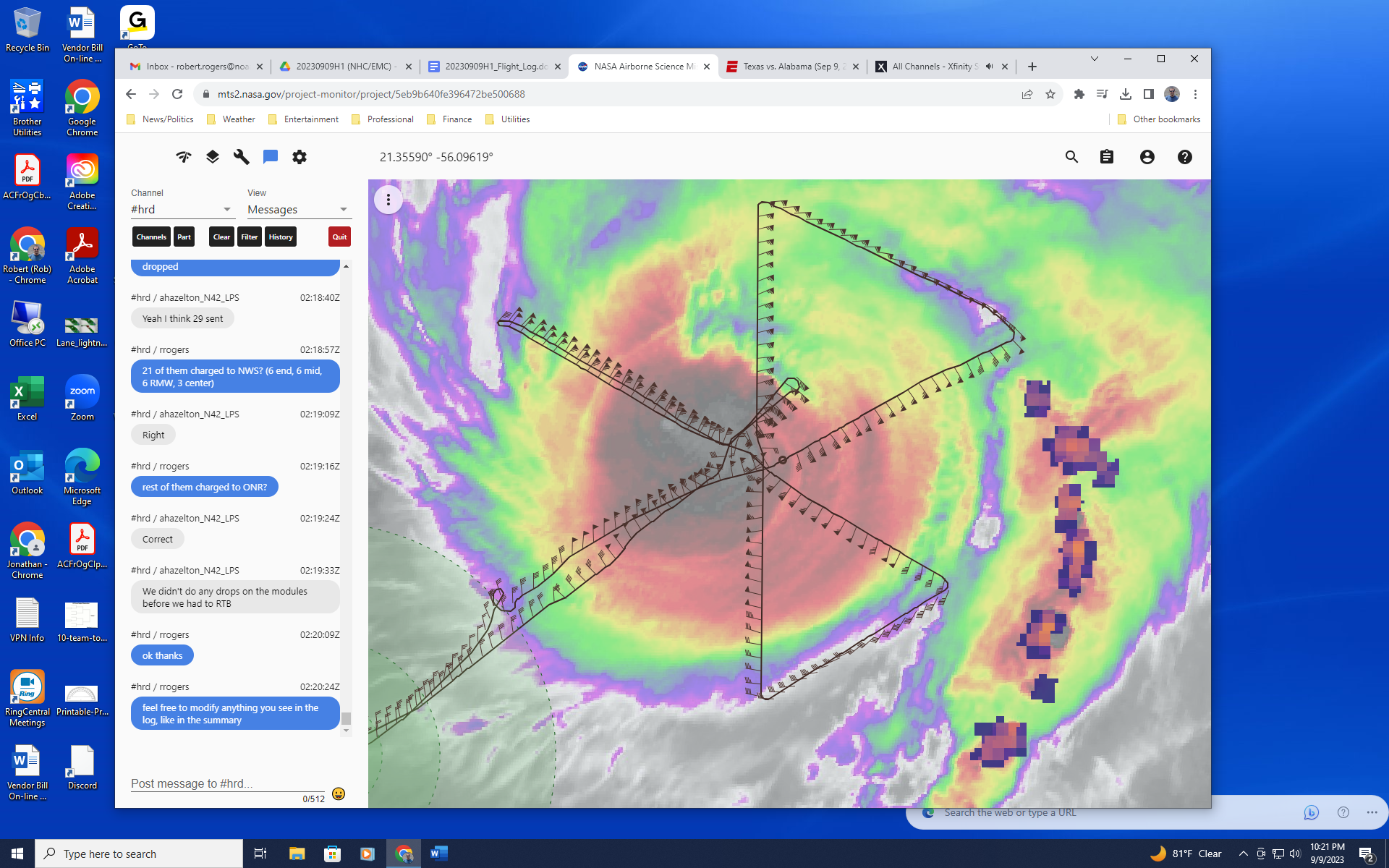 